                                                                                                                                                                                                                                                                                                                                                                                                                                                                                                                                                                                                                                                                                                                                                                                                                                                                                                                                                                                                                                                                                                                                                                                                                                                                                                                                                                                                                                                                                                                                                                                                                                                                                                                                                                                                                                                                                                                                                                                                                                                                                                                                                                                                                                                                                                                                                                                                                                                                                                                                                                                                                                                                                                                                                                                                                                                                                                                                                                                                                                                                                                                                                                                                                                                                                                                                                                                                                                                                                                                                                                                                                                                                                                                                                                                                                                                                                                                                                                                                                                                                                                                                                                                                                                                                                                                                                                                                                                                                                                                                                                                                                                                                                                                                                                                                                                                                                                                                                                                                                                                                                                                                                                                                                                                                                                                                                                                                                                                                                                                                                                                                                                                                                                                                                                                                                                                                                                                                                                                                                                                                                                                                                                                                                                                                                                                                                                                                                                                                                                                                                                                                                                                                                                                                                                                                                                                                                                                                                                                                                                                                                                                                                                                                                                                                                                                                                                                                                                                                                                                                                                                                                                                                                                                                                                                                                                                                                                                                                                                                                                                                                                                                                                                                                                                                                                                                                                                                                                                                                                                                                                                                                                                                                                                                                                                                                                                                                                                                                                                                                                                                                                                                                                                                                                                                                                                                                                                                                                                                                                                                                                                                                                                                                                                                                                                                                                                                                                                                                                                                                                                                                                                                                                                                                                                                                                                                                                                                                                                                                                                                                                                                                                                                                                                                                                                                                                                                                                                                                                                                                                                                                                                                                                                                                                                                                                                                                                                                                                                                                                                                                                                                                                                                                                                                                                                                                                                                                                                                                                                                                                                                                                                                                                                                                                                                                                                                                                                                                                                                                                                                                                                                                                                                                                                                                                                                                                                                                                                                                                                                                                                                                                                                                                                                                                                                                                                                                                                                                                                                                                                                                                                                                                                                                                                                                                                                                                                                                                                                                                                                                                                                                                                                                                                                                                                                                                                                                                                                                                                                                                                                                                                                                                                                                                                                                                                                                                                                                                                                                                                                                                                                                                                                                                                                                                                                                                                                                                                                                                                                                                                                                                                                                                                                                                                                                                                                                                                                                                                                                                                                                                                                                                                                                                                                                                                                                                                                                                                                                                                                                                                                                                                                                                                                                                                                                                                                       HARRY GWALA DISTRICT MUNICIPALITY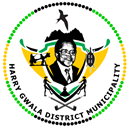 MEDIA STATEMENTAttention: News EditorsDate        : 24 August 2017NDOBE BRINGS HOPE AT MANGWANENI, THROUGH WATER SCHEME HANDOVER.His Worship the Mayor, Cllr. Mluleki Ndobe will on the 1st September 2017 handover the Mangwaneni Water Supply Scheme. Mangwaneni is situated approximately 10 km North East of Bulwer Town within the Harry Gwala District Municipality in the Dr. Nkosazane Dlamini-Zuma Local Municipality. The value of the Water Scheme has cost R10 000 00 and it boosts an 18.9 km water reticulation mains constructed under a 200kl concrete reservoir.Residents of Bulwer and surrounds will now have the benefit of enjoying clean, purified running water which has cost R11 000 000 in total. Mayor Ndobe said;“We are very happy as Harry Gwala District Municipality to provide 150 Households with safe, drinking water. Water is a scarce resource and we have not been spared from challenges of the drought and ageing infrastructure. The Mangwaneni Water Scheme has uplifted nearby communities during the construction and operation phases when job opportunities were created during the Expanded Works Programme (EPWP)” said Ndobe.Details of the event are as follows;Project VisitDate: 1 September 2017Time: 08h00Venue: Mangwaneni Water SchemeCommunity GatheringDate: 1 September 2017Time:  10h00Venue: Mangwaneni Community HallENDS!!!Issued by the Harry Gwala District Municipality.Media Enquiries;Ndabezitha Tenza (Spokesperson)Tenzan@harrygwaladm.gov.za071 672 8834Zekhethelo NdlovuNdlovuz@harrygwaldm.gov.za072 924 6723